Ειδική συνεδρίαση Περιφερειακού Συμβουλίου, δια ζώσης, Πέμπτη 27 ΙουλίουΕιδική συνεδρίαση του Περιφερειακού Συμβουλίου, δια ζώσης, θα πραγματοποιηθεί την Πέμπτη 27 Ιουλίου 2023 και ώρα 15:00 στο Ηράκλειο (ξενοδοχείο ΑΤΛΑΝΤΙΣ - αίθουσα ΜΙΝΩΣ - οδός Υγείας αριθμ. 2).Μοναδικό θέμα ημερήσιας διάταξης, σύμφωνα και με τις διατάξεις του άρθρου 176 παρ. 3 του Ν. 3852/10: «Νέα Αρχιτεκτονική της Αυτοδιοίκησης και της Αποκεντρωμένης Διοίκησης - Πρόγραμμα Καλλικράτης όπως έχει τροποποιηθεί και ισχύει με τις διατάξεις του αρθ 35 παρ. 3 του Ν. 5013/19-01-2023: «Πολυεπίπεδη διακυβέρνηση, διαχείριση κινδύνων στον δημόσιο τομέα και άλλες διατάξεις», είναι:Υποβολή έκθεσης πεπραγμένων της Οικονομικής Επιτροπής Περιφέρειας Κρήτης Α΄ εξαμήνου έτους 2023, σύμφωνα με τη σχετική έκθεση.- (εισηγητές ο κ. Αρναουτάκης Σταύρος Περιφερειάρχης Κρήτης και Πρόεδρος της Οικονομικής Επιτροπής και η κα Λιονή Μαρία Αντιπρόεδρος της ΟΕ).Ο ΠΡΟΕΔΡΟΣ ΤΟΥ Π.Σ.ΕΥΑΓΓΕΛΟΣ ΖΑΧΑΡΗΣ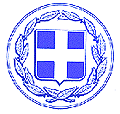 ΕΛΛΗΝΙΚΗ ΔΗΜΟΚΡΑΤΙΑΠΕΡΙΦΕΡΕΙΑ ΚΡΗΤΗΣΠΕΡΙΦΕΡΕΙΑΚΟ ΣΥΜΒΟΥΛΙΟΑυτοτελές Τμήμα Συλλογικών ΟργάνωνΕΛΛΗΝΙΚΗ ΔΗΜΟΚΡΑΤΙΑΠΕΡΙΦΕΡΕΙΑ ΚΡΗΤΗΣΠΕΡΙΦΕΡΕΙΑΚΟ ΣΥΜΒΟΥΛΙΟΑυτοτελές Τμήμα Συλλογικών ΟργάνωνΕΛΛΗΝΙΚΗ ΔΗΜΟΚΡΑΤΙΑΠΕΡΙΦΕΡΕΙΑ ΚΡΗΤΗΣΠΕΡΙΦΕΡΕΙΑΚΟ ΣΥΜΒΟΥΛΙΟΑυτοτελές Τμήμα Συλλογικών ΟργάνωνΗράκλειο, 25 Ιουλίου 2023Ταχ. Δ/νσηΤαχ. Κώδικας ΠληροφορίεςΤηλέφωναe-mail            :Πλατεία Ελευθερίας:712 01:Βαρδιάμπαση Νίκη,  Γιατρομανωλάκη   Ευαγγελία:2813-400233 - 235:tyso@crete.gov.gr